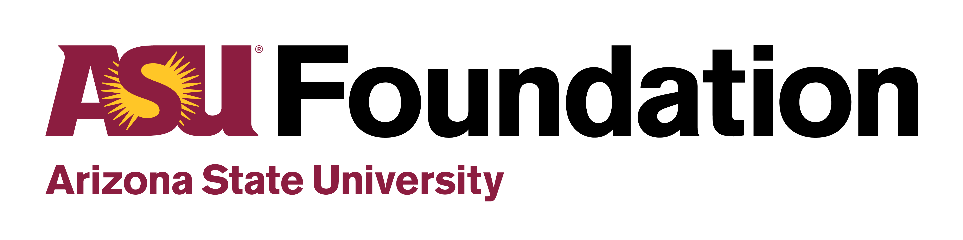           University Acceptance of Gift AgreementDonor Name:  ASU Beneficiary: Name of Account (per gift agreement): Account Number: Development Contact: My signature below indicates that I have reviewed the Gift Agreement for this commitment. I agree with its terms and intent, and, as the ASU Beneficiary, I accept responsibility for its implementation.DEAN___________________________________________Signature					     DateName:Title: